Tot Samuel de Lamaniet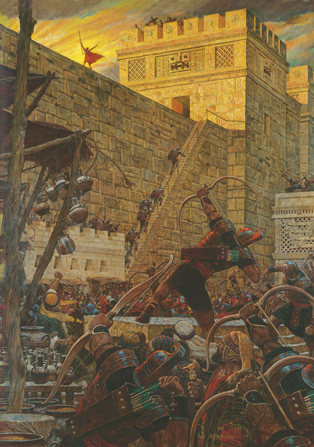  Zei God dat, na vijf jaareen nacht zo licht als dag zou zijn 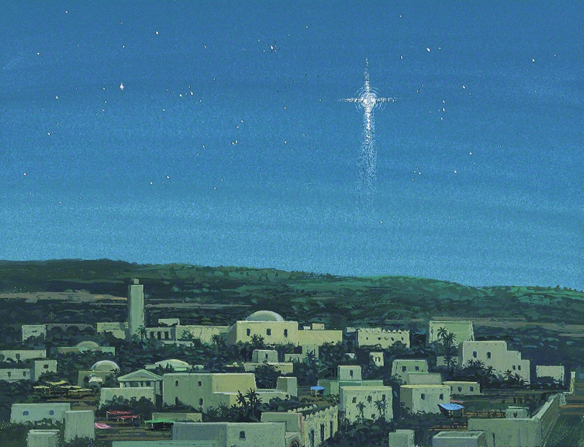 als Jezus kwam op aard'Hosanna! Hosanna! 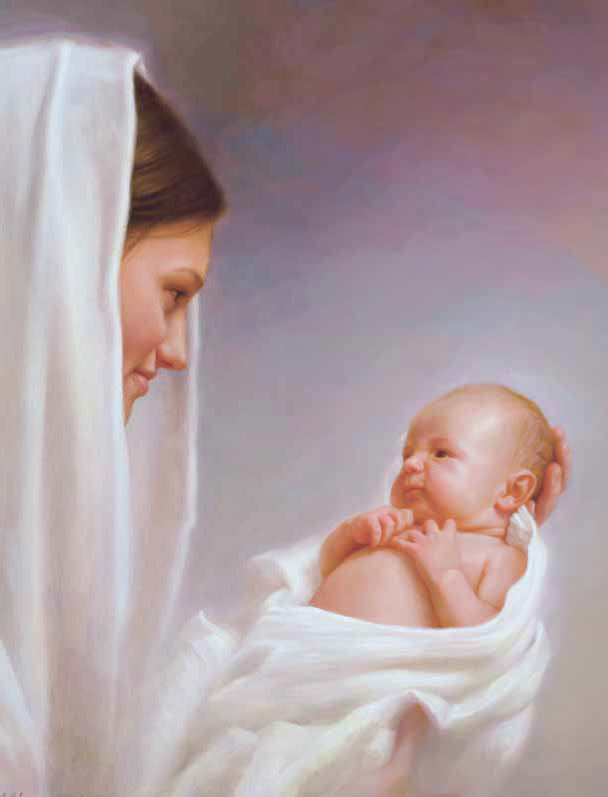 Kom zing en wees nu blij Geboren is nu onze Heer 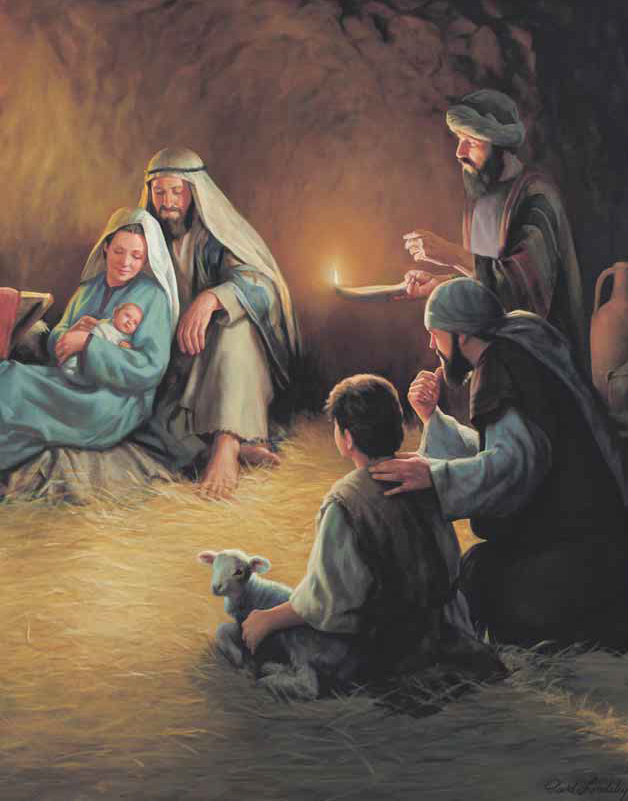 Hij kwam voor jou en mij!Ver over zee, in Betlehem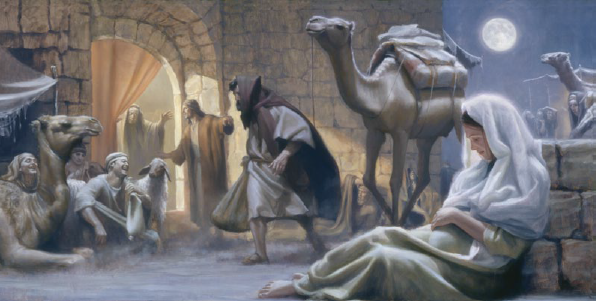 kwam die belofte uit toen Jezus daar geboren werd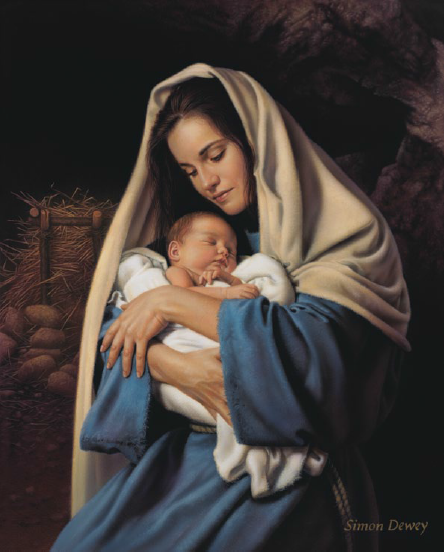 en eng'len zongen luid